19 ТРАВНЯ – ЦЕЙ ДЕНЬ В ІСТОРІЇСвята і пам'ятні дніМіжнародніВсесвітній день боротьби з гепатитом. Ініціатором проведення Всесвітнього Дня боротьби з гепатитом виступив Світовий Альянс з проблем гепатиту або World Hepatitis AllianceНаціональні Україна: День Європи {в третю суботу травня}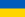 Події1536 — Страта Анни Болейн, дружини англійського короля Генріха VIII.1568 — Англійська королева Єлизавета I наказала заточити в тюрму колишню шотландську королеву Марію Стюарт, котра пред'явила свої права на англійський престол.1649 — Англія проголошена республікою.1712 — Петро I переніс столицю Російського царства з Москви до Санкт-Петербурга1861 — У Сумах відкрито першу в Україні недільну школу.1997 — Компанія «Hewlett-Packard» випустила свій перший портативний комп'ютер, що працював під операційною системою Windows CE.1998 — З національної галереї сучасного мистецтва у Римі невідомими викрадено дві картини Вінсента ван Гога і одну Поля Сезанна.2005 — На конференції міністрів освіти країн Європи у Бергені (Норвегія) ухвалили рішення про приєднання України до Болонського процесу.2008 — Ухвалено рішення про створення Всеукраїнської молодіжної громадської організації «Артеківець».Народились 1593 — Якоб Йорданс, фламандський художник, один з видатних представників фламандського бароко.1762 — Йоганн Готліб Фіхте, німецький філософ, представник німецької класичної філософії.1782(8) — Паскевич Іван Федорович, російський військовий діяч українського походження(пом.1856).1889 — Микола Євшан, український літературний критик, літературознавець і перекладач (пом. 1919).1912 — Гаврило Мартинович Глюк, український живописець (пом.1983).1921 — Свен Івар Сельдінгер, шведський лікар-радіолог, розробник техніки судинного доступу (пом. 1998).1925 — Пол Пот, диктатор Камбоджі, лідер Червоних кхмерів1926 — Петер Цадек, німецький театральний режисер1932 — Булгакова Майя — російська акторка українського походження .1941 — Приходнюк Олег Михайлович, український археолог, доктор історичних наук, Лауреат Державної премії України в галузі науки і техніки.1946 — Мікеле Плачідо, італійський актор.1952 — Валерій Сергійович Рибалкін — український вчений-сходознавець1963 — Гайнц Вайксельбраун, австрійський актор та режисерПомерли1125 — Володимир Мономах, Великий князь київський, Князь чернігівський і переяславський.1126 — Микита — митрополит київський та всієї Русі.1536 — Анна Болейн, королева (консорт) Англії, друга дружина Генріха VIII (з 1533), мати Єлизавети I; страчена.1769 — Левицький Григорій Кирилович, український художник, графік 18 ст. Батько художника портретиста Левицького Дмитра Григоровича.1912 — Болеслав Прус — польський письменник.1954 — Чарльз Айвз, американський композитор.1994 — Жаклін Кеннеді, дружина президента США Джона Кеннеді2009 — Роберт Френсіс Ферчготт, американський біохімік, лауреат Нобелівської премії з фізіології та медицини 1998 року